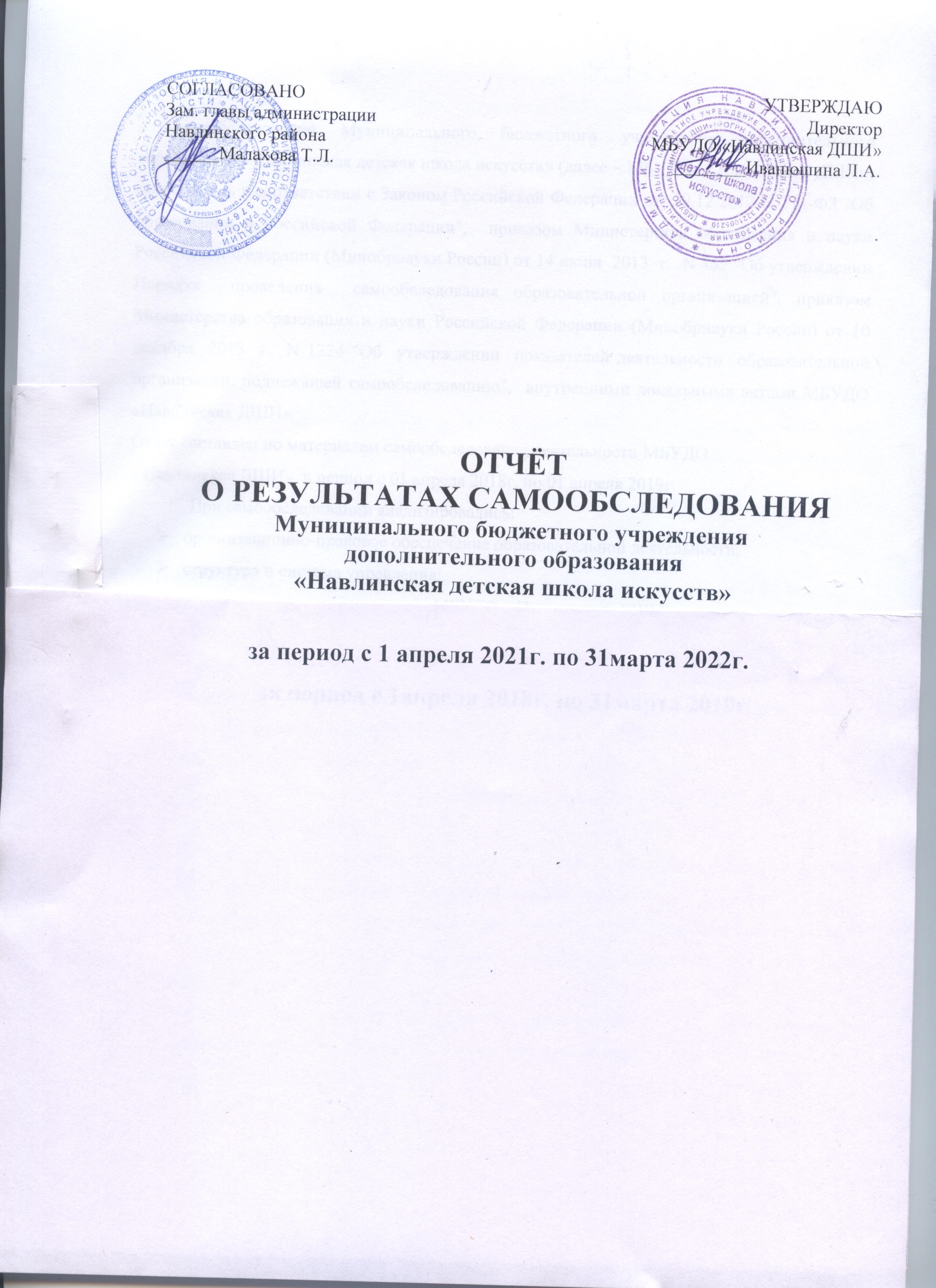 Самообследование Муниципального бюджетного учреждения дополнительного образования  «Навлинская детская школа искусств» (далее – МБУДО  «Навлинская ДШИ») проводилось в соответствии с Законом Российской Федерации  от 29.12.2012 N 273-ФЗ "Об образовании в Российской Федерации",  приказом Министерства образования и науки Российской Федерации (Минобрнауки России) от 14 июня  2013  г.  N 462 "Об утверждении  Порядка  проведения  самообследования образовательной организацией", приказом Министерства образования и науки Российской Федерации (Минобрнауки России) от 10 декабря  2013  г.  N 1324 "Об  утверждении  показателей деятельности  образовательной организации, подлежащей самообследованию",  внутренними локальными актами МБУДО   «Навлинская ДШИ».Отчет составлен по материалам самообследования деятельности МБУДО« Навлинская ДШИ»  в период с 01 апреля 2021г. по 31 марта 2022г.При самообследовании анализировались:организационно-правовое обеспечение образовательной деятельности;структура и система управления;образовательная деятельность МБУДО «Навлинская ДШИ» в целом (соответствие содержания учебных планов и образовательных программ, соответствие качества подготовки выпускников по результатам текущей успеваемости и итоговых аттестаций  требованиям к минимуму содержания и уровню подготовки выпускников, качество организации учебного процесса);воспитательная деятельность МБУДО «Навлинская ДШИ»;концертно – конкурсная, выставочная деятельность методическая работа МБУДО  «Навлинская ДШИ»кадровое обеспечение образовательного процесса по заявленным образовательным программам (качественный состав педагогических кадров);учебно-методическая литература и иные библиотечно-информационные ресурсы и средства обеспечения образовательного процесса, необходимых для реализации образовательных программ;материально-техническая база МБУДО «Навлинская ДШИ» (обеспеченность образовательного процесса необходимым оборудованием).Задачи самообследования:Установление степени соответствия результатов деятельности ОУ по выделенным направлениям государственным стандартам, требованиям и нормативам.Выявление положительных тенденций в объектах изучения и оценивания по каждому направлению самообследования, в образовательной системе МБУДО «Навлинская ДШИ» в целом, резервов его развития.Выявление инновационных качеств в педагогической системе МБУДО «Навлинская ДШИ».Установление причин возникновения и путей решения выявленных проблем.Разработка прогнозов изменений в объектах изучения и оценивания по каждому направлению самообследования, в образовательной системе МБУДО «Навлинская ДШИ» в целом.Глубокие изменения,  происходящие  во  всех  сферах  общественной жизни  России, её  последовательное  включение  в  общемировую  образовательную  систему,  оказали существенное влияние и на развитие художественного образования, потребовали введения в практику новых форм и методов этой деятельности, внедрения современных технологий обучения.      Материалы самообследования по результатам работы за прошедший учебный год, ежегодно предоставляются учредителю и общественности. I. ОРГАНИЗАЦИОННО-ПРАВОВОЕ ОБЕСПЕЧЕНИЕОБРАЗОВАТЕЛЬНОЙ ДЕЯТЕЛЬНОСТИМуниципальное бюджетное учреждение дополнительного образования «Навлинская детская школа искусств» (далее – Учреждение) было образовано в 1960 году.      Учредителем и собственником имущества Учреждения является администрация Навлинского района. Общие сведения об учрежденииУчреждение   является    юридическим    лицом, имеет самостоятельный баланс, лицевые счета, открытые в органах федерального казначейства, круглую печать со своим наименованием, штамп, бланки, эмблему и другие реквизиты, утвержденные в установленном порядке, приобретает имущественные и личные неимущественные права, исполняет обязанности, заключает договоры, может быть истцом и ответчиком в суде.Право на ведение образовательной деятельности и льготы, установленные законодательством Российской Федерации, возникают у Учреждения с момента выдачи ему лицензии (разрешения). Права Учреждения на выдачу своим выпускникам документа государственного образца о соответствующем уровне образования, на пользование печатью с изображением герба Российской Федерации возникают с момента его государственной аккредитации, подтвержденной свидетельством о государственной аккредитации.Учреждение отвечает по своим обязательствам всем находящимся у него на праве оперативного управления имуществом, как закрепленным за Учреждением собственником имущества, так и приобретенным за счет доходов, полученных от приносящей доход деятельности, за исключением особо ценного движимого имущества, закрепленного за Учреждением собственником этого имущества или приобретенного Учреждением за счет выделенных собственником имущества бюджетного Учреждения средств, а также недвижимого имущества. Собственник имущества бюджетного Учреждения не несет ответственности по обязательствам бюджетного Учреждения.Учреждение осуществляет свою деятельность в соответствии с Конституцией Российской Федерации, федеральным законом Российской Федерации «Об образовании в Российской Федерации»; федеральным законом Российской Федерации «О некоммерческих организациях», Гражданским и Бюджетным кодексами Российской Федерации, другими законами и правовыми актами Российской Федерации, субъекта Российской Федерации Брянской области, органов местного самоуправления Навлинского района, приказами и распоряжениями Учредителя, регулирующими отношения в сфере образования и культуры, локальными актами Учреждения, настоящим Уставом и другими действующими нормативно-правовыми актами. Учреждение не преследует цели получения прибыли от основной деятельности, но вправе оказывать платные услуги и заниматься предпринимательской деятельностью, соответствующей целям его создания.В Учреждении не допускается создание и деятельность организационных структур политических партий, общественно-политических и религиозных движений и организаций. Учреждение может вступать в педагогические, научные ассоциации и объединения, принимать участие в фестивалях, конкурсах, олимпиадах, конференциях, конгрессах, форумах;Учреждение в соответствии с законодательством Российской Федерации в целях развития и совершенствования образовательного процесса вправе осуществлять прямые связи с учреждениями, предприятиями, организациями. В том числе иностранными.	Основным нормативно-правовым документом Учреждения является Устав, в соответствии с которым Учреждение осуществляет в порядке, установленном законодательством Российской Федерации образовательную деятельность в области дополнительного образования.	Локальными нормативными актами Учреждения также являются:приказы и распоряжения Учредителя;решения органов самоуправления;приказы и распоряжения директора;внутренние локальные акты;трудовые договоры;должностные инструкции работников Учреждения и др.Важным нормативным документов, устанавливающим гарантию трудовых прав и свобод работников и обучающихся, создание для них благоприятных условий труда являются Правила внутреннего распорядка, соответствующие Трудовому Кодексу РФ и учитывающие специфику функционирования Учреждения.Взаимоотношения между участниками образовательного процесса регламентируются Уставом и договорами с родителями (законными представителями), определяющими уровень получаемого образования, сроки обучения и другие условия.Доступность для различных категорий населения          Получение образования детьми-инвалидами и детьми с ОВЗ является одним из основных и неотъемлемых условий их успешной социализации, обеспечения их полноценного участия в жизни общества, эффективной самореализации в различных видах профессиональной и социальной деятельности. В МБУДО «Навлинская ДШИ» в 2021 -2022 гг. не обучались учащиеся - инвалиды. Транспортная доступность. МБУДО «Навлинская ДШИ» расположена в центре поселка Навля   на   пересечении улиц Ленина и Розы Люксембург. Удобный подъезд личного транспорта      позволяют учащимся ДШИ, проживающим в различных районах поселка, беспрепятственно посещать школу.Стоит отметить высокую пешеходную доступность учреждения. Обеспечение образовательного процесса оборудованными учебными кабинетами, объектами для проведения практических занятийВыводы и рекомендации:МБУДО «Навлинская детская школа искусств» располагает необходимыми организационно-правовыми документами на ведение образовательной деятельности, реальные условия которой соответствуют требованиям, содержащимся в них. Но износ и старение инструментов (фортепиано и рояль) составляет 50%.  В 2018 году Департаментом культуры были предоставлены два новых инструмента пианино. Необходима модернизация материально- технической базы ДШИ. На эти расходы бюджетные средства не выделяются.   Многие виды расходов ДШИ осуществляются за счет сбора добровольных пожертвований. С каждым годом объем добровольных пожертвований сокращается по причине добровольного характера сбора данных средств.II. СТРУКТУРА И  СИСТЕМА  УПРАВЛЕНИЯОрганизационная структура МБУДО «Навлинская ДШИ»Структура управления МБУДО «Навлинская ДШИ»III. МАТЕРИАЛЬНО-ТЕХНИЧЕСКАЯ   БАЗАДля осуществления образовательной деятельности в школе имеется 14 учебных классов, актовый зал, кабинет директора, комната уборщика служебных помещений.Разрешения органов государственного противопожарного надзора и государственного санитарно-эпидемиологического надзора на все используемые площади имеются. Школа оснащена охранно-пожарной сигнализацией, тревожной кнопкой с выходом на пульт Классы оборудованы мебелью, соответствующей СанПину. Школа имеет свой сайт. Детская школа искусств располагает множительно-копировальной техникой, которая позволяет тиражировать учебно-методическую литературу.Актовый зал оснащен соответствующим звукотехническим оборудованием - акустическая система, радиосистемы с микрофонами AKG WMS 40, микшерский пульт YAMAHA, рояль, а также стулья для зрителей.В период с 01.04.2021г. по 31.03.2022г. были приобретены:- объект библиотечного фонда на сумму 9500 рублей, микрофон на сумму 16800руб., компьютер на сумму 50000 руб., сделан косметический ремонт в кабинетах.Выводы и рекомендации:Санитарные и гигиенические нормы выполняются, уровень обеспечения охраны здоровья обучающихся и работников соответствует установленным требованиям.Для осуществления образовательной деятельности Навлинская детская школа искусств располагает необходимыми учебными классами, музыкальным инструментарием, специальными техническими средствами – ноутбуком, DVD, музыкальными центрами, обеспечивающие качественную подготовку обучающихся.Материально-техническая база обеспечивает на необходимом уровне ведение учебного процесса.В дальнейшем намерены наращивать работу по обновлению и совершенствованию материально-технической базы.IV. ОБРАЗОВАТЕЛЬНЫЕ ПРОГРАММЫ ПО ВИДАМ ИСКУССТВАВ соответствии с лицензией на право ведения образовательной деятельности МБУДО «Навлинская ДШИ» в Учреждении реализуются следующие программы:1.Дополнительные предпрофессиональные программы (срок обучения – 8/9, 5/6 лет):1.1. в области музыкального искусства «Фортепиано»1.2. в области музыкального искусства «Народные инструменты»:Баян, аккордеонДомраГитара2. Дополнительная общеразвивающая программа:  «Синтезатор»ВЫВОДЫ И РЕКОМЕНДАЦИИ:	Ведение образовательной деятельности и организация образовательного процесса осуществляется в соответствии с Уставом и лицензией на право осуществления образовательной деятельности.V. КАЧЕСТВО ПОДГОТОВКИ ВЫПУСКНИКОВКачеству содержания подготовки выпускников МБУДО «Навлинская ДШИ» придает важнейшее значение. При проверке данного вопроса при самообследовании исходили из степени соответствия имеющейся организационно-планирующей документации требованиям нормативных актов в области дополнительного образования. Детальному анализу подвергались образовательные программы, учебные планы и весь комплекс учебно-методического сопровождения. Учебные планы МБУДО «Навлинская ДШИ» разработаны на основании примерных учебных планов, рекомендованными Министерством культуры РФ от 22.03.2001 г. № 01-61/16-32, Министерством культуры РФ от 23.06.2003 г. № 66-01 -16/32, Министерством культуры РФ и Институтом развития образования в сфере культуры и искусства .Разработаны и утверждены в установленном порядке по всем образовательным программам  итоговые требования к выпускникам. Каждая учебная дисциплина предусматривает аттестацию в виде контрольного урока, зачета или экзамена (академического концерта, прослушивания) и т.д.В Учреждении сформирована комплексная система ранней профессиональной ориентации учащихся, главная задача которой – опережающая профессиональная ориентация, направленная на оптимизацию профессионального самоопределения обучающегося в соответствии с его желаниями, склонностями, способностями и индивидуально-личностными особенностями.Основные направления ранней профессиональной ориентации обучающихся:установление долговременных двухсторонних отношений с образовательными учреждениями в области культуры и искусства с целью продолжения образования по соответствующей специальности;участие в концертах, конкурсах, фестивалях, олимпиадах;организация проведения собраний  с целью информирования обучающихся и их родителей (законных представителей);            организация творческих встреч  с преподавателями и студентами ГБПОУ "Брянский областной колледж искусств"            консультации учащихся у преподавателей  ГБПОУ "Брянский областной колледж искусств"Связь Учреждения  с профессиональными учебными заведениями в области культуры и искусства, профессиональное просвещение выпускников, развитие их интересов и склонностей, максимально приближенных к профессиональным компетенциям (профессиональная консультация, профессиональный подбор, социально-профессиональная адаптация и т.п.) осуществляется отделениями, преподавателями  специальных дисциплин.Итоговая аттестация осуществляется в соответствии с Положением об итоговой аттестации выпускников и проводится в форме сдачи итоговых экзаменов аттестационной комиссии, председатель и персональный состав которой утверждаются в установленном порядке.Итоговая аттестация выпускника МБУДО «Навлинская ДШИ» является обязательной и осуществляется после освоения образовательной программы в полном объеме. Текущая и итоговая аттестация выпускников осуществляется в установленные сроки. Перечень дисциплин, выносимых на итоговую аттестацию, определяется учебным планом.Выпускнику, прошедшему в установленном порядке итоговую аттестацию, выдается Свидетельство. Основанием выдачи Свидетельства является решение аттестационной комиссии  и приказа директора Учреждения.Сведения о выпускниках, поступивших в ССУЗЫ и ВУЗы культуры и искусства в 2021 годуВыводы и рекомендации:Уровень требований, предъявляемых при итоговых аттестациях, и результаты позволяют положительно оценить качество подготовки выпускников.Результаты анализа учебных планов выпускных классов показали, что учебные планы по своей форме и структуре соответствуют предъявляемым примерным требованиям. При анализе структурного соответствия циклов дисциплин, общих объемов нагрузки по циклам дисциплин, объемов нагрузки отклонений не выявлено.Показатели средней недельной нагрузки соответствуют требованиям. Нарушений норматива средней предельной нагрузки не выявлено.VI. КАЧЕСТВО ОРГАНИЗАЦИИ УЧЕБНОГО ПРОЦЕССАОрганизация образовательного процесса (в том числе начало и окончание учебного года, продолжительность каникул)  регламентируется: учебными планами, утверждаемыми Учреждением самостоятельно и согласованными с Учредителем;годовым календарным учебным графиком, согласованным с Учредителем;расписанием занятий.Предельная недельная учебная нагрузка на одного обучающегося устанавливается в соответствии с учебным планом, возрастными и психофизическими особенностями обучающихся, нормами СанПиН.Единицей измерения учебного времени и основной формой организации учебного процесса в Учреждении является урок. Продолжительность одного урока составляет 30 мин, 40 минут в соответствии учебным планом и нормами СанПиН.Формами промежуточной аттестации могут быть: контрольный урок, зачет, контрольное задание, академический концерт, экзамен и др.Установлена пятибалльная  система оценок.В основе  образовательной деятельности  лежат  учебные планы,        разработанные на основании примерных учебных планов, рекомендованными Министерством культуры РФ от 22.03.2001 г. № 01-61/16-32,  Министерством культуры РФ от 23.06.2003 г. № 66-01 -16/32,   Министерством культуры РФ и Институтом развития образования в сфере культуры и искусства 2012г. Учебный план является основным документом, отвечающим всем требованиям для выполнения образовательных программ, адаптированных к организации педагогического процесса.	В учебных планах определяется максимальный объём учебной нагрузки, распределяется учебное время по классам и образовательным областям, определяется уровень требований к качеству обучения и воспитанию обучающихся.Коррекция учебного плана  происходит за счет введения в вариативный компонент дополнительных предметов, а именно предметов по выбору. Такая необходимость вызвана следующими факторами:повышение уровня качества образования;приоритетными направлениями в образовательной политике;удовлетворение образовательных потребностей обучающихся и их родителей;повышение качества знаний, умений и навыков обучающихся в различных областях     образования;создание каждому обучающемуся условий для самоопределения, саморазвития и самореализации;изменение количества учебных часов в неделю.  Образовательная деятельность осуществляется в процессе учебной работы и внеурочных мероприятий. Для ведения образовательного процесса установлены следующие формы проведения занятий:индивидуальные и групповые занятия с преподавателем;самостоятельная (домашняя работа) обучающегося;контрольные мероприятия, предусмотренные учебными планами и программами (контрольные уроки, зачеты, экзамены, академические концерты);культурно-просветительские мероприятия (лекции, беседы, концерты и фестивали и т.д.);внеурочные классные мероприятия (посещение с преподавателем концертов, конкурсов и т.д., классные собрания, концерты, творческие встречи и т.д.).В  МБУДО «Навлинская ДШИ»  большое внимание уделяется организации и совершенствованию учебного процесса. Обновлены нормативные документы, регламентирующие организацию учебного процесса.Показатели качественной успеваемости учащихся на 1.04.2021 по 31.03.2022  учебный годы:Выводы и рекомендации:Учебные планы   оснащены  образовательными программами.Организация учебного процесса соответствует требованиям действующих нормативно-правовых документов.VII. КОНКУРСНАЯ ДЕЯТЕЛЬНОСТЬМБУДО «Навлинская ДШИ» принимает активное участие в Международных, Всероссийских, региональных, областных, зональных конкурсах, олимпиадах и т.п.за период с 01.04. 2021 г. – 31.03.2022 г. БЫЛИ ПРОВЕДЕНЫ СЛЕДУЮЩИЕ КОНКУРСЫ:Выводы и рекомендации: ИТОГО: Количество конкурсов:  14Количество участников: 36Количество призеров: 34По результатам таблицы видно высокую результативность участия и побед обучающихся в конкурсах различного уровня. IX. ВОСПИТАТЕЛЬНАЯ РАБОТАРеализация комплекса воспитательных мероприятий осуществляется с учётом действующего законодательства РФ, внутренних локальных актов, программы развития школьного воспитания, планов по организационно-просветительской деятельности МБУДО  «Навлинская ДШИ»Основные задачи:Формирование и расширение воспитательного пространства, и его воздействие на личность учащегося.Формирование у учащихся эстетического восприятия окружающего мира как средства духовного развития.Формирование нравственной и гражданской позиций учащихся. Формирование убеждений, мировоззрения, системы социальных установок. Сохранение школьных традиций. Выявление и развитие творческого потенциала учащихся, предоставление возможности реализоваться в соответствии со своими склонностями, интересами. Приобщение к воспитательной работе семьи. Включение семьи в единое воспитательное пространство.Активное участие родителей в воспитательном и образовательном процессах. Решение общих задач.Создание положительного имиджа школы с целью привлечения и сохранения контингента.Воспитательная работа охватывает весь образовательный процесс и внеурочную деятельность, строится на системе общешкольных и классных собраний, консультаций кураторов, тематических вечеров, концертной, конкурсной, исследовательской и проектной деятельности.Одним из направлений духовно-нравственного и патриотического воспитания учащихся является знакомство с культурным наследием нашей страны.Информационное обеспечение организации и проведения внеурочной работы предоставлено наличием доступных для обучающихся источников информации, таких как школьный сайт (с фото и видеоматериалами), информационные стенды, которые отражают все направления воспитательной деятельности. Имеются стенды  «Наши лауреаты и дипломанты», «Информация для преподавателей», «Информация для родителей», Гордость школы».Регулярно обновляются стенды к календарным праздникам, юбилейным датам деятелей искусства и литературы  и важным хронологическим датам. В МБУДО «Навлинская ДШИ» ведётся разнообразная по формам внеклассная работа: музыкальные праздники, тематические вечера, лекции–концерты.Художественно-эстетическое воспитание и чувство коллективизма осуществляется через работу творческих коллективов, концертных бригад школы и через организацию совместного творчества. В школе созданы творческие коллективы:-  Вокальный ансамбль учащихся «Созвучие»;-  Вокальный ансамбль преподавателей  «Консонанс»;-  Вокальный ансамбль эстрадного пения «Вокал-микс»;-  Ансамбль народных инструментов учащихся;-  Ансамбль народных инструментов преподавателей;-  Инструментальные и вокальные дуэты;В школе проводится большая работа с родителями: тематические родительские собрания, собрания с концертами, индивидуальные беседы с родителями, анкетирование, работа с родителями через средства массовой информации, работа со школьным сайтом. Создан Совет родителей, на котором решаются общешкольные задачи.Родители активно участвуют во всех внеклассных мероприятиях,  посещают тематические концерты, лекции, школьные конкурсы, олимпиады, открытые уроки, интегрированные занятия.Вывод:  Воспитательная деятельность в МБУДО «Навлинская ДШИ» - это планомерная, целенаправленная, специально организованная деятельность, способствующая созданию условий для мотивационно-целостного развития учащихся. Ориентирована на формирование социально – значимых качеств, установок и ценностей личности, на создание благоприятных условий для всестороннего гармоничного развития, самосовершенствования и творческой самореализации личности.Рекомендации:    Продолжать работать по всем направлениям. Способствовать повышению универсально-ценностной и социально-профессиональной адаптивности учащихся на основе роста их духовной культуры.X. КОНЦЕРТНО –ПРОСВЕТИТЕЛЬСКАЯ ДЕЯТЕЛЬНОСТЬПо организации концертной деятельности МБУДО «Навлинская ДШИ» сотрудничает с учреждениями культуры и образовательными учреждениями города и области:С Брянским областным колледжем  искусств С центральной районной библиотекойС  музеем Партизанской СлавыРайонным домом культурыС ГБУ «Брянский областной методический кабинет»С детскими дошкольными учреждениями № 3,5С общеобразовательными школами № 1, 2, гимназией №1 Ежегодно в МБУДО  «Навлинская ДШИ» проходят традиционные общешкольные мероприятия: праздничная линейка, День музыки, «Посвящение в музыканты», концерты для родителей учащихся всех отделений «Новогодний серпантин», «Играю любимую пьесу», «Весенняя мозаика», выпускные вечера.Концерты, посвящённые праздничным датам -  Дню пожилого человека, Дню учителя, Дню матери, Дню защитников отечества, Международному Дню - 8 марта.За период с 1.04.2021 – 31.03.2022  в МБУДО «Навлинская ДШИ» прошли  мероприятия, лекции,  тематические вечера, концерты:- Отчетный концерт школы- Выпускной вечер - Торжественная линейка к 1 сентября 2021 года.- Концерт учащихся школы «Музыка наших сердец», посвящённый Международному дню музыки, Дню Учителя  и  Дню пожилого человека - 4 октября 2021 г.- Музыкальный праздник  «Посвящение в юные музыканты»  - Концерт преподавателей и учащихся школы «Главное слово в нашей судьбе…» -  Концерт студентов Брянского музыкального колледжа. - Общешкольный праздник «Новогодняя феерия»-   Концерт для мам «Милым мамам» Учащиеся и преподаватели приняли активное участие в школьных и районных творческих мероприятиях: «Святое Рождество», «Широкая Масленица»  Вывод: Координация концертно–просветительской деятельности реализуется через осуществление совместных творческих проектов, организацию и проведение художественных выставок, концертов для различных групп населения.Рекомендации:  Продолжать вовлекать учеников в концертную деятельность, формировать художественный вкус, раскрывать творческий потенциал, реализовывать творческие способности. Расширять и совершенствовать работу по взаимодействию школы и культурно-просветительских учреждений.ХI. ФИНАНСОВЫЕ  РЕЗУЛЬТАТЫ ДЕЯТЕЛЬНОСТИ  МБУДО  «Навлинская ДШИ»                        С  01.04.2021 г. по 31.03.2022 г. поступило:1. бюджетных субсидий 	5271614,71 руб.2. внебюджетных средств 	  216300,0 руб.ИТОГО:				5487914,71руб.ВЫВОД	Увеличение бюджетного финансирования в период с 01.04.2021 по 31.03.2022 года по сравнению с прошлым отчетным периодом объясняется увеличением выплат по заработной плате в связи с увеличением индикативного показателя средней зарплаты преподавателей.XII. КАДРОВОЕ ОБЕСПЕЧЕНИЕ ОБРАЗОВАТЕЛЬНОЙ ДЕЯТЕЛЬНОСТИШтатная численность.Формирование кадрового состава. В образовательную деятельность школы вовлечено 12 специалистов (преподавателей и концертмейстеров). Кадры ДШИ. .Обучение кадрового состава. Профессиональная компетентность и уровень образованности преподавателей - главный направляющий фактор качества обучения и воспитания учащихся. В связи с этим, в работе с преподавателями сделан акцент на совершенствовании педагогического мастерства, повышения мотивации к использованию инновационных подходов в образовательной деятельности. В школе сложилась определенная система совершенствования педагогического мастерства преподавателей, благодаря которой ежегодно улучшаются качественные показатели кадрового состава:- обучение на курсах повышения квалификации;- посещение методических семинаров;-  проведение  внутришкольных педагогических чтений;- работа кураторов с молодыми специалистами (мастер-классы, открытые уроки, консультации);- работа школьных методических объединений (методические занятия, открытые уроки);- самообразование.Повышение квалификации педагогических кадров.Самообразование. Современные требования  к  осуществлению профессионально- педагогической деятельности предполагают необходимость постоянно обновлять педагогическим кадрам свои знания и умения в воспитании и обучении учащихся, совершенствовать свое педагогическое мастерство. Во многом это достигается за счет приобщения к самообразовательной деятельности, реализация которой также может квалифицироваться как одна из профессионально - педагогических функций сотрудников. В школе имеют место весьма разнообразные формы самообразования:- участие  в концертах, выставках, профессиональных конкурсах;- изучение специальной и методической литературы;- посещение музеев, выставочных залов, концертов, конкурсов, и т. д.. Мотивация персонала. На повышение эффективности деятельности педагогического коллектива направлена система мотивации, которая включает:- публичное признание успехов преподавателей (грамоты Министерства культуры, грамоты, благодарственные письма и благодарности Департамента культуры , Департамента образования области, Главы администрации, отдела образования)- работа педагога в режиме самоконтроля - стимулирующие надбавки, изменения  в критериях в соответствии с поставленными  перед учреждением задачами;- помощь и поддержка коллектива и администрации.Меры по привлечению и закреплению молодых специалистов. Ежегодно  МБУДО  «Навлинская ДШИ» подает  информацию в Департамент культуры Брянской области о потребности в кадрах, количестве имеющихся вакансий.               Общая характеристика системы методической работы.В школе действуют органы самоуправления (педагогический совет, методический совет).Педагогический совет является органом, координирующим учебную, творческую, методическую и воспитательную работу. На заседаниях Педагогического совета основное внимание уделяется вопросам планирования и организации учебно-воспитательного, творческого  процесса, обеспечения качественной подготовки обучающихся, контроля по всем направлениям деятельности коллектива.Методический совет создан в целях развития учебно-воспитательного процесса, совершенствования программно-методического и материального обеспечения, решения вопросов повышения квалификации педагогических работников.В школе действует система, мотивирующая работников на повышение профессионального   уровня и качества преподавания.Существует механизм планирования деятельности по результатам самоанализа. В структуру профессиональной деятельности преподавателей Навлинской детской школы искусств входит учебно-методическая работа. Она осуществляется в различных формах: открытые уроки, методические разработки, тематические вечера с теоретическими сообщениями и творческими выступлениями обучающихся. Преподаватели готовят методические разработки по темам, запланированным в начале учебного года, которые определены исходя из потребностей.  В конце учебного года анализируют работу отделения. Заведующие отделениями готовят мониторинг по итогам работы, в котором отражены качество и результативность педагогической работы.  Функции контроля распределены между администрацией, заведующими методическими объединениями (секциями), комиссией по внутришкольному контролю.  В ДШИ осуществляется:тематический контроль,  текущий, итоговый, личностно – профессиональный контроль.По итогам внутришкольного контроля проводятся заседания педсовета, методического совета, производственные совещания с педагогами.  Замечания, предложения и выполнение замечаний фиксируются в документации (протокол).XIII. Сведения о курсах повышения квалификации за период с 01.04. 2021 г. – 31.03.2022г  Курсы повышения квалификации прошли следующие преподаватели:1. Иванюшина Л.А.2. Арсёнова Т.Я.3. Мосина Н.В.4. Чистякова Ю.А..Методические занятия и открытые уроки школьных методических объединений в 2021-2022 учебном году:14.01.2021 Открытый урок преподавателя Севской ДШИ Филипповой О.П.«Пришла Коляда, отворяй ворота!» в 1-3 классах22.01.2021Зональный урок преподавателя Навлинской ДШИ по классу фортепиано Макаричевой А.Е. «Закономерности и формы работы над фортепианной динамикой на примере пьесы Р. Шумана «Смелый наездник»08.02.2021Открытый урок преподавателя по классу аккордеона Суземской ДШИ Астаховой Г.А. на тему: «Развитие навыков ансамблевой игры»18.02.2021гОткрытый урок преподавателя театрального отделения Комаричской ДШИБелоус Л.М «Актерский тренинг»25.02.2021гОткрытый урок преподавателя  по классу фортепиано Комаричской ДШИ Кобизской И.Н«Работа над ритмическим рисунком в младшем класс»05.03.2021Открытый урок в 5 классе преподавателя по классу хореографии Лисовской Ж.И.«Весенний хоровод»11.03.2021 Открытый зональный урок преподавателя по классу фортепиано Суземской ДШИ Афанаскиной Т.Н. на тему: «Работа над кантиленой в средних классах»17.03.2021Зональный урок преподавателя Навлинской ДШИ по классу домры Мосиной Н.В. «Работа над фразировкой в музыкальном произведении18.03.2021Зональный урок преподавателя Навлинской ДШИ по классу фортепиано Арсёновой Т.Я.. «Работа над музыкальной формой на примере произведения Л.В.Бетховена «К Элизе»18.03.2021Открытый урок преподавателя Локотской ДШИ Лысенко Т.П. «Начало работы над гаммами»19.03.2021гОткрытый урок преподавателя Комаричской ДШИ Грохотовой Н.В по  музыкальной литературе «Вокальное творчество Шуберта»08.04.2021Открытый урок преподавателя по классу баяна Суземской ДШИ Серединой Е.В. на тему: «Артикуляционные приемы исполнения основных штрихов»14.04.2021Открытый урок преподавателя Локотской ДШИ Хмель Ю.В.«Работа над техникой в младших классах»16.04.2021Зональный урок преподавателя Навлинской ДШИ по классу аккордеона Дрозд А.Ю. «Работа над художественным образом в музыкальном произведении»28.10.2021г.Зональный открытый урок преподавателя по классу баяна Локотской ДШИ Алексашкиной Н.В. на тему «Освоение артикуляционных приемов исполнения штрихов на баяне».2. 28.10.2021г.Зональный открытый урок преподавателя Локотской ДШИ по классу аккордеона Ковалевой С.В.  на тему «Воспитание аппликатурной дисциплины в классе аккордеона».  3.02.11.2021гЗональный открытый урок преподавателя по классу фортепиано Локотской ДШИ Серовой И.А.  на тему «Работа над крупной формой в младших классах».4.02.11.2021г.Зональный открытый урок преподавателя по классу фортепиано Локотской ДШИ  Сафроновой А.С.  на тему «Развитие технических навыков на начальном периоде обучения». 5.23.11.2021г.Зональный открытый урок преподавателя по классу баяна Суземской ДШИ Еремеевой А.П. на тему «Этапы работы над музыкальным произведением в классе баяна».6. 24.11.2021.Зональный открытый урок преподавателя по классу фортепиано Навлинской ДШИ Арсёновой Т.Я. «Работа над звукоизвлечением на примере произведения П.И. Чайковского «Мазурка» из Детского альбома П.И.Чайковского».7.01.12.2021г. Зональный открытый урок преподавателя по классу аккордеона Суземской ДШИ Астаховой Г.А. на тему «Основные аппликатурные принципы игры на аккордеоне». 8.05.12.2021г.Открытый урок преподавателя Комаричской ДШИ Безгиной М.В. на тему «Основные пропорции человека.  Пластика движения».9.16.12.2021г.Зональный открытый урок преподавателя по классу аккордеона Суземской ДШИ Панченковой Н.Г. на тему: «Ансамблевая игра в классе аккордеона».10.14.01.2022г.Зональный открытый урок преподавателя Севской ДШИ Филипповой О.П. на тему «Пришла Коляда, отворяй ворота!» в 1-3 классах.11.17.01.2021г. открытый урок преподавателя театрального отделения  Комаричской ДШИ Белоус Л.М. «Внутренний монолог второй план».                  12.03.02.2022г.Зональный открытый урок преподавателя по классу фортепиано Суземской ДШИ Ханенко И.М. на тему: «Джазовые произведения в репертуаре старших классов ДШИ».13.14.02.2021г.Зональный открытый урок преподавателя Комаричской ДШИ Грохотовой Н.В. теоретических дисциплин                                                    «Музыка  С.С. Прокофьева  к фильмам и спектаклям». 14.                                                   18.02.2022г. Зональный открытый урок преподавателя по классу баяна Навлинской ДШИ Дрозд А.Ю. на тему «Работа над ансамблем в классе баяна».15.18.02.2022г.Зональный открытый урок преподавателя по классу фортепиано Суземской ДШИ Бурловой Н.Н. на тему: «Процесс работы над произведениями из «Детского альбома» И.П. Чайковского в классе фортепиано».16.05.03.2022г.Зональный открытый урок преподавателя Севской ДШИ Лисовской Ж.И.«Весенний хоровод».17.17.03.2022г.Зональный открытый урок преподавателя    декоративно –прикладного искусства Соловьевой В.Н. на тему «Парад фантазий»18.24.03. 2022г.Зональный открытый урок преподавателя по классу гитары Локотской ДШИ Иванина С.В. на тему «Развитие и совершенствование навыков игры на гитаре».19.29.03.2022г.Зональный открытый урок преподавателя по классу фортепиано Локотской ДШИ Игнатовой О.Ю.  на тему «Начало работы над гаммами».XIV. ЗАКЛЮЧЕНИЕ. ОБЩИЕ ВЫВОДЫДеятельность Муниципального бюджетного учреждения дополнительного образования  «Навлинская детская школа искусств» (далее ДШИ) организована в соответствии с действующим законодательством и нормативно-правовыми актами; направлена на удовлетворение образовательных потребностей граждан, общества и государства в области художественного образования и эстетического воспитания через обучение детей, подростков и юношества различным видам искусства; раннее выявление одаренных детей, создание условий для самоопределения и самореализации личности каждого ученика. Целевым ориентиром деятельности педагогического коллектива ДШИ является создание условий для реализации прав каждого ребенка на получение качественного художественного образования и эстетического воспитания в соответствии с его потребностями и индивидуальными особенностями. Обеспечение необходимых условий для достижения современного содержания и качества образования реализуется согласно Программе развития учреждения, направленной на создание современной открытой культурно-образовательной среды, основанной на лучших традициях художественно-эстетического образования и воспитания. Образовательная программа, реализуемая в ДШИ, направлена на эффективное развитие и модернизацию образовательного процесса в соответствии с приоритетами государственной политики в области образования, культуры и искусства; многоаспектную дифференциацию и индивидуализацию образовательного пути ребенка в условиях свободы выбора содержания и направлений собственного развития (моделирования индивидуального образовательного маршрута); создание условий для развития инициативы и творчества детей, их самореализации через включение в разнообразные виды собственной творческой деятельности; сотрудничество с семьями учащихся в интересах социокультурного и личностного развития ребенка, создание условий для развития личностного и профессионально-творческого потенциала педагогического коллектива. Уровень и направленность реализуемых образовательных программ соответствует типу и виду образовательного учреждения, соотносится с образовательными потребностями детей и их родителей, обеспечивая вариативность содержания образования. Это позволяет придать образовательному процессу многогранный характер и создать условия для развития эмоциональной сферы личности школьников, становления их художественной культуры как части духовной.Последовательная реализация принципов гуманизации образования и интеграция содержания, гармонизация отношений участников образовательного процесса позволяет осуществить поэтапное вхождение ребенка в мир искусства, обеспечивая широкое взаимодействие школьников в различных сферах художественной культуры и творческой деятельности. Учебный план является нормативным документом, регламентирующим организацию и содержание образовательного процесса на всех отделениях ДШИ. Основным принципом его построения является вариативность содержания, направленного на удовлетворение различных образовательных потребностей. Учебный план определяет ребенка центром образовательного процесса ДШИ, предоставляя ему самые широкие возможности для успешного освоения выбранного уровня образовательной программы и целевого выбора по видам искусств. Содержание образования и требования к учебным результатам учащихся ДШИ дифференцированы по трем направлениям: воспитание профессионала, эстетически развитого любителя искусства и потребителя духовных ценностей. Предметы по выбору достигают поставленных целей и дают возможность учащимся с разным уровнем способностей достичь ситуации успеха и реализовать себя в увлекающих их сферах деятельности. Возрастает роль развивающих моделей обучения, обеспечивающих активную деятельность детей в сфере искусства и способствующих воспитанию устойчивого интереса учащихся к обучению.Все образовательные программы Учебного плана ДШИ обеспечены учебно-методическими комплексами (программами, календарно-тематическими планами, учебными пособиями, дидактическими материалами и т.п.). Структура организационных форм образования соответствует гигиеническим требованиям к максимальной нагрузке учащихся.Осуществляется системная деятельность по разработке рабочих учебных программ (на основе примерных), адаптированных к имеющимся ресурсам, особенностям контингента учащихся и конкретным условиям образовательной практики ДШИ. Судьба развития школы решается взаимосогласованной, стройной и цельной деятельностью педагогического ансамбля ДШИ, имеющего свои традиции, способного видеть и понимать каждого ученика; выстраивать образовательный процесс с учетом его индивидуальности. Администрация ДШИ целенаправленно занимается вопросами повышения квалификации, компетентности и мастерства педагогического коллектива в их различных формах (обучение на курсах ПК, участие в семинарах и т.п.). Методическая работа как вид образовательной деятельности представляет собой совокупность мероприятий и систему взаимосвязанных мер, направленных на поиск наиболее рациональных и эффективных форм и методов организации и реализации образовательного процесса. Существующая внутришкольная система повышения квалификации включает педагогические советы и производственные совещания, круглые столы и мастер-классы, наставничество, самообразование и др., что позволяет реализовать дифференцированный подход к саморазвитию каждого члена педагогического коллектива.             Повышение эффективности образовательного процесса – это основной результат и цель инновационных преобразований ДШИ. «Технология развития» понимается не только как способность учителя к «самовыращиванию» своих внутренних ресурсов, но и как процесс управленческий. Система методической работы школы осуществляет реальную поддержку и сопровождение инновационной деятельности каждого члена педагогического коллектива школы.Педагогический коллектив принимает активное участие в многочисленных творческих конкурсах, получая заслуженные награды. Нововведения уже стали привычной частью жизни нашей школы, но качественное отличие последних лет в том, что они носят системный характер и предполагают развитие наработанного опыта, а не шлифовку отдельных элементов системы. Рождается новая школа, и это предопределяет поиск новой модели образования, основанной именно на реалиях современности. Современные методы и приемы, используемые в образовательном процессе, стимулируют активность детей, способствуют повышению их уровня развития. Целенаправленная работа педагогического коллектива по развитию художественной культуры в контексте собственной творческой деятельности детей позволяет учащимся принимать активное участие в разнообразных конкурсах и выставках.В ДШИ дети живут насыщенной жизнью. С огромным удовольствием они  принимают участие в концертно-просветительской и выставочной деятельности,  участвуют в подготовке и проведении внеклассных мероприятий,   участвуют в конкурсах различных уровней. В ДШИ неукоснительно соблюдаются права родителей и детей. Родители являются полноправными участниками воспитательно-образовательного процесса: участвуют в работе родительского комитета, имеют возможность влияния на содержательное наполнение образовательной программы ДШИ. Родительские собрания, консультации, творческие выставки – все это способствует развитию неформального сотрудничества и партнерских отношений между членами образовательного сообщества ДШИ.Родители достаточно высоко оценивают качество предоставляемых школой образовательных услуг и выражают удовлетворенность существующей системой взаимодействия с семьей.В ДШИ осуществляется планомерная работа по формированию нормативно - правовой базы. Нормативно-правовое и организационно-управленческое обеспечение образовательной деятельности находится в рамках правового поля, своевременно вносятся необходимые изменения и дополнения в нормативные документы. Номенклатура дел соответствует «Примерной номенклатуре дел образовательных учреждений». Распорядительная деятельность директора находит свое отражение в приказах по всем вопросам жизнедеятельности ДШИ, включая результаты внутришкольного контроля. В удовлетворительном состоянии находится вся школьная документация (все документы прошиты, пронумерованы, заверены подписью директора и печатью школы). Нормативно-правовая документация по охране труда соответствует типу образовательного учреждения, имеется необходимая нормативная и организационная документация по гражданской обороне и антитеррористической защищенности, имеются акты готовности к новому учебному году. Вопросы сохранения здоровья учащихся являются предметом пристального внимания администрации и педагогов школы, предметом обсуждения на педагогических советах, совещаниях у директора, родительских собраниях. Регулярно осуществляются опросы и учащихся, и родителей, и педагогов по проблемам школьной жизни для оценки состояния и оптимизации организации образовательного процесса в ДШИ.Школа имеет достаточную материальную базу. В школе созданы достаточные условия для качественной организации образовательного процесса для всех его участников, приемлемый педагогами и учащимися режим труда и отдыха. Творчество стало базисом образовательного процесса, а ребенок на всех ступенях образования в ДШИ поставлен в активно-познавательную позицию «открытия», освоения предметного и духовного пространства.      В ДШИ созданы условия для изменения качественных характеристик образовательного процесса (моделирование, выбор, альтернативные формы деятельности). Выстраивается система отношений и сотрудничества с социальными партнерами путем реализации совместных проектов на основе равноправия, добровольного взаимодействия и в соответствии с законодательством. ДШИ органично интегрирована в образовательную систему города, является инициатором и организатором совместных мероприятий. Местное сообщество, коллеги, родители и ученики положительно оценивают деятельность МБУДО В  «Навлинская ДШИ». На данном этапе школу можно считать развивающей и развивающейся, а управление действенным и эффективным, обеспечивающим не только достижение прогнозируемых результатов, но и перевод деятельности ДШИ на качественно новый уровень.МБУДО «Навлинская ДШИ» рассчитывает на увеличение числа потребителей образовательных услуг, социальных партнёров, расширение межведомственных связей. Мы стремимся к диалогу, общению, широкому социальному взаимодействию, эффективному сотрудничеству между педагогами, родителями, обучающимися и социумом, направленному на качественное становление личности ребёнка, умеющего жить в гармонии с собой и окружающим миром. Мы уверены, что все наши благие помыслы, направленные на воспитание и развитие наших детей, обязательно воплотятся – ведь в школе работает команда единомышленников, поддерживаемая родителями, общественностью и, конечно же, нашими учениками. Мы уверенно смотрим в будущее. Мы надеемся, что творческий, научный подход в обучении вызовет у ребят желание учиться, а у педагогов – желание учить. Мы знаем, что тот социальный опыт, который получит каждый из учеников в образовательном пространстве нашей школы, поможет стать им успешными и счастливыми людьми.                                                                                                                                                Приложение    к отчету о  результатах самообследованияМБУДО  «Навлинская ДШИ»ПОКАЗАТЕЛИ ДЕЯТЕЛЬНОСТИ ОРГАНИЗАЦИИ№Перечень сведенийПодтверждение1Наименование учреждения в соответствии с уставомМуниципальное  бюджетное учреждение дополнительного образования  «Навлинская детская школа искусств», МБУДО  «Навлинская ДШИ».2Лицензия №, дата, орган, выдавший документ, срок действия, вид образовательной деятельности, Серия 32ЛО1, регистрационный № 0002752, 25 марта 2016 г.  Департамент образования и науки Брянской области, приказ №744 от 25 марта 2016бессрочнаядополнительное образование детей и взрослых программы предпрофессиональной подготовки, общеразвивающие программы.3Почтовый и юридический адрес, телефон, факс,адрес электронной почты, сайта242130 Брянская область, п.Навляул. Ленина, д.29(848342) 2-23-28 тел./факсshkola-muzy@yandex.ruhttp://4ФИО директора, образование, стаж работы, квалификационная категория, почетные звания, контактный телефонИванюшина Людмила Альбертовна, высшее, 23 годаВысшая 89066962486/(848342)2-23-28 тел./факс№ п/пУровень, ступень образования, вид образовательной программы (основная /дополнительная), направление подготовки, специальность, профессия, наименование предмета, дисциплины (модуля) в соответствии с учебным планомНаименование оборудованных учебных кабинетов, объектов для проведения практическихзанятий с перечнем основного оборудованияФактическийадрес учебныхкабинетов иобъектовФорма владения,пользования(собственность,оперативноеуправление,аренда,безвозмездноепользование и др.)Форма владения,пользования(собственность,оперативноеуправление,аренда,безвозмездноепользование и др.)Реквизиты и сроки действия правоустанавливающихдокументов12345561. Дополнительные предпрофессиональные программы242130Брянская обл., п. Навля, ул. Ленина ,д.29Оперативное управлениеОперативное управлениеЛицензия Серия 32ЛО1, регистрационный № 002752 25 марта 2016 г.  Департамент образования и науки Брянской области, приказ №744 от25 марта 2016Министерство образования и науки Челябинской области, приказ №03-Л-1274 от  07 июля 2016бессрочнаяМузыкальное искусствоФортепиано3 кабинета (столы, стулья, фортепиано)каб.№.2,7Музыкальное искусствобаян, аккордеондомрагитараансамбль2 кабинета баяна,аккордеона;1 кабинет домры;2 кабинета гитары столы, стулья, ининструменты)1 каб. оркестра(столы, стулья, инструменты)каб.баян,акк. №3,13 каб.домры № 1каб.гитары №3 каб.ансамбля №5  Сольфеджио, Музыкальная литература2 кабинета (столы, стулья,доски, телевизор, муз.центр с колонками)каб. № 1,412344562.Дополнительные общеразвивающие  программы:Синтезатор1 кабинет, (стол, стулья, синтезатор)Каб.№8Каб.№8Количество выпускниковКоличество выпускниковКачественная успеваемость в выпускных классах %Качественная успеваемость в выпускных классах %на 1.04.2021на 1.04.2022на 1.04.2021на 1.04.2022 49100    100Ф.И.О. выпускникаСпециальностьНазвание учебного заведения (полностью)Абрамочкина Алёна фортепиано "Брянский областной  колледж искусств".Количество учащихсяна 1.04.2021  Количество учащихся окончивших учебный год на «5»  и «4-5», %Количество учащихся окончивших учебный год на «3»,%10544/41,9 и 52/49,6 9/8,5ЗОНАЛЬНЫЕ КОНКУРСЫXII зональный  фестиваль юных исполнителей «Дебют»ДИПЛОМ ПОБЕДИТЕЛЯЛескина МарияПреподаватель Мосина Наталья Владимировна,концертмейстер Иванюшина Людмила АльбертовнаФедина ЕвгенияПреподаватель Дрозд Александр Леонидович    Диплом за участие      1.Новикова Юлия      2.Мазовец ВикторияПреподаватель Арсёнова Татьяна ЯковлевнаВнутришкольный этапI Брянского областного вокального фестиваля- конкурса  «Пою тебе, любимый край, всем сердцем»Вокальный ансамбль учащихся МБУДО «Навлинская ДШИ», руководитель Кравченко Елена ГригорьевнаЛауреат I степени XII зональный  фестиваль юных исполнителей «Дебют»ДИПЛОМ ПОБЕДИТЕЛЯXII зонального фестиваля юных исполнителей «Дебют»Лескина МарияПреподаватель Мосина Наталья Владимировна,концертмейстер Иванюшина Людмила АльбертовнаФедина ЕвгенияПреподаватель Дрозд Александр Леонидович    Диплом за участие      1.Новикова Юлия      2.Мазовец ВикторияПреподаватель Арсёнова Татьяна ЯковлевнаВнутришкольный  этапI  Брянского областного вокального фестиваля- конкурса  «Пою тебе, любимый край, всем сердцем»Вокальный ансамбль учащихся МБУДО «Навлинская ДШИ», руководитель Кравченко Елена ГригорьевнаЛауреат I степени XI зональный конкурс ансамблей народных инструментов «Неиссякаемый родник»Лауреат I степениДудников Владислав,Дудникова Анастасия Однородный ансамбль народных инструментов, домра,II  возрастная группаПреподаватель Мосина Наталья Владимировна,концертмейстер Иванюшина Людмила АльбертовнаЛауреат II степениМалютин Максим,Бондарева Анастасия Однородный ансамбль народных инструментов, гитара,II  возрастная группаПреподаватель Дрозд Галина АлександровнаЛауреат II степениХохлов Степан,Горохова Кира,Ромашин Максим,Дрозд Александр ЛеонидовичАнсамбли народных инструментов Педагог - ученикПреподаватель Дрозд Александр ЛеонидовичЛауреат II степениАнсамбль народных инструментов учащихся Навлинской ДШИ,Дрозд Евгений АлександровичСмешанные ансамбли народных инструментов, III возрастная группаЛауреат III степениДрозд Артём,Храменков АлексейОднородный ансамбль народных инструментов, баян,II  возрастная группаПреподаватель Дрозд Анна ЮрьевнаЗональная теоретическая олимпиада по музыкальной литературе, посвященная творчеству  И.С. Баха и С.В. Рахманинова.Лауреат I степениСемёнов ВасилийЛауреат II степени    Блинкова ЕлизаветаЛауреат III степениБондарев ИльяЕмцова ЕкатеринаДипломант I степениАнтонова АнастасияРябов Иосиф        Преподаватель Себелева Елена Александровна                                                               Грамота за участиеЕфанова ВикторияПреподаватель Чистякова Юлия АлександровнаОБЛАСТНЫЕ КОНКУРСЫXII Брянский областной  фестиваль юных исполнителей «Дебют»ДИПЛОМПОБЕДИТЕЛЯXII Брянского областногофестиваля юных исполнителей «Дебют»Лескина МарияПреподаватель Мосина Наталья Владимировна,концертмейстер Иванюшина Людмила АльбертовнаФедина ЕвгенияПреподаватель Дрозд Александр ЛеонидовичI  Брянский областной вокальный фестиваль - конкурс  «Пою тебе, любимый край, всем сердцем»ЛАУРЕАТ III СТЕПЕНИI Брянского областного вокального фестиваля – конкурса«Пою тебе, любимый край, всем сердцем»Вокальный ансамбльв номинации «Эстрадное пение»ансамблиIII возрастная группаМБУДО «Навлинская детская школа искусств»преподаватель Кравченко Елена ГригорьевнаXI Брянский областной конкурс ансамблей народных инструментов «Неиссякаемый родник»Лауреат II степениМалютин Максим,Бондарева Анастасия Однородный ансамбль народных инструментов, гитара,II  возрастная группаПреподаватель Дрозд Галина АлександровнаЛауреат III степениХохлов Степан,Горохова Кира,Ромашин Максим,Дрозд Александр ЛеонидовичАнсамбли народных инструментов Педагог - ученикПреподаватель Дрозд Александр ЛеонидовичДипломант I степениАнсамбль народных инструментов учащихся Навлинской ДШИ,Дрозд Евгений АлександровичСмешанные ансамбли народных инструментов, III возрастная группаДипломант I степениДрозд Артём,Храменков АлексейОднородный ансамбль народных инструментов, баян,II  возрастная группаПреподаватель Дрозд Анна ЮрьевнаДипломант I степениДудников Владислав,Дудникова Анастасия Однородный ансамбль народных инструментов, домра,II  возрастная группаПреподаватель Мосина Наталья Владимировна,концертмейстер Иванюшина Людмила АльбертовнаБрянская открытая теоретическая олимпиада по музыкальной литературе, посвященная творчеству  И.С. Баха и С.В. РахманиноваЛауреат III степениСемёнов ВасилийДипломант  II степени           Блинкова Елизавета       Преподаватель Себелева Елена АлександровнаXIII Брянский открытый конкурс юных вокалистов имени Евгения БеляеваДипломант I степениВокальный ансамбльпреподаватель Кравченко Елена Григорьевна          концертмейстер Иванюшина Людмила АльбертовнаКонкурсыКол-воконкурсовКол-во участниковКол-во призёровМеждународные61515Всероссийские232Региональные, Областные398зональные399Итого:14363420202021202216- общая13-преподавательский состав15- общая12- преподавательский состав15- общая12- преподавательский составВсего работников15Всего преподавателей, в том числе:12- штатные12-  внешние совместители0Имеют образование:- высшее8- среднее профессиональное5- н/законченное высшее                  0- без образования0Из них обучаются ( в настоящее время):- высшее профессиональное (профильное)- высшее профессиональное (непрофильное)- среднее профессиональноеИмеют квалификационные категории:- высшая7- первая2- соответствие занимаемой должности                              2Аттестованы в 2021 году- высшая подтвердили/повысили1- первая подтвердили/повысили1/1Стаж работы:-до 5 лет2-от 5-10 лет2-от 11-до 252-свыше 25 лет2-Пенсионеры по возрасту4Возрастной состав:- до 30 лет4От 31-55 лет4Свыше 55 лет4Количество заключенных договоров (эффективных контрактов с работниками учреждения)122020 г.        2021 г.                   2022 г.3чел2 чел 2чел.№п/пПоказателиЕдиница измерения1.Образовательная деятельность1.1Общая численность учащихся, в том числе:137 человек1.1.1Детей дошкольного возраста (3 - 7 лет)         19 человек1.1.2Детей младшего школьного возраста (7 - 11 лет)	40 человек1.1.3Детей среднего школьного возраста (11 - 15 лет)48 человек1.1.4Детей старшего школьного возраста (15 - 17 лет) 5 человек1.2Численность учащихся, обучающихся по образовательным программам по договорам об оказании платных образовательных услуг25 человек1.3Численность/удельный вес численности учащихся, занимающихся в 2-х и более объединениях (кружках, секциях, клубах), в общей численности учащихся0 чел.1.4Численность/удельный вес численности учащихся с применением дистанционных образовательных технологий, электронного обучения, в общей численности учащихся-1.5Численность/удельный вес численности учащихся по образовательным программам для детей с выдающимися способностями, в общей численности учащихся-1.6Численность/удельный вес численности учащихся по образовательным программам, направленным на работу с детьми с особыми потребностями в образовании, в общей численности учащихся, в том числе:-1.6.1Учащиеся с ограниченными возможностями здоровья01.6.2Дети-сироты, дети, оставшиеся без попечения родителей 0 1.6.3Дети-мигранты01.6.4Дети, попавшие в трудную жизненную ситуацию01.7Численность/удельный вес численности учащихся, занимающихся учебно-исследовательской, проектной деятельностью, в общей численности учащихся   01.8Численность/удельный вес численности учащихся, принявших участие в массовых мероприятиях (конкурсы, соревнования, фестивали, конференции), в общей численности учащихся, в том числе:Человек 112 / 81,71.8.1На муниципальном уровне  человек 112/81,7 %1.8.2На региональном уровнеЧеловек 21/18,7  %1.8.3На межрегиональном уровне человек / %1.8.4На федеральном уровне Человек 85/ 76 %1.8.5На международном уровне Человек 35/31 %1.9Численность/удельный вес численности учащихся - победителей и призеров массовых мероприятий (конкурсы, соревнования, фестивали, конференции), в общей численности учащихся, в том числе: Человек 112/ 81,7%1.9.1На муниципальном уровне чел.112/81,7%1.9.2На региональном уровне Человек 21/18,7%1.9.3На межрегиональном уровнечеловек %1.9.4На федеральном уровнечеловек 85/76%1.9.5На международном уровнеЧеловек 35/31%1.10Численность/удельный вес численности учащихся, участвующих в образовательных и социальных проектах, в общей численности учащихся, в том числе:1.10.1Муниципального уровня-1.10.2Регионального уровня-1.10.3Межрегионального уровня-1.10.4Федерального уровня-1.10.5Международного уровня-1.11Количество массовых мероприятий, проведенных образовательной организацией, в том числе:4 единицы1.11.1На муниципальном уровне4 единицы1.11.2На региональном уровне-1.11.3На межрегиональном уровне-1.11.4На федеральном уровне-1.11.5На международном уровне-1.12Общая численность педагогических работников12 человек1.13Численность/удельный вес численности педагогических работников, имеющих высшее образование, в общей численности педагогических работников человек 7/58,3%1.14Численность/удельный вес численности педагогических работников, имеющих высшее образование педагогической направленности (профиля), в общей численности педагогических работников человек 7/58,3/%1.15Численность/удельный вес численности педагогических работников, имеющих среднее профессиональное образование, в общей численности педагогических работниковчеловек 5/ 41,6%1.16Численность/удельный вес численности педагогических работников, имеющих среднее профессиональное образование педагогической направленности (профиля), в общей численности педагогических работников Человек 5 /41.6%1.17Численность/удельный вес численности педагогических работников, которым по результатам аттестации присвоена квалификационная категория, в общей численности педагогических работников, в том числе: Человек %1.17.1ВысшаяЧеловек 7/58,3%1.17.2ПерваяЧеловек 1/8,3%1.18Численность/удельный вес численности педагогических работников в общей численности педагогических работников, педагогический стаж работы которых составляет:-1.18.1До 5 летЧеловека 2/16,6%1.18.2Свыше 30 летЧеловек 2/16,6%1.19Численность/удельный вес численности педагогических работников в общей численности педагогических работников в возрасте до 30 лет Человека  2/16.6%1.20Численность/удельный вес численности педагогических работников в общей численности педагогических работников в возрасте от 55 летЧеловек 3/25  %1.21Численность/удельный вес численности педагогических и административно-хозяйственных работников, прошедших за последние 5 лет повышение квалификации/профессиональную переподготовку по профилю педагогической деятельности или иной осуществляемой в образовательной организации деятельности, в общей численности педагогических и административно-хозяйственных работников  12 человек/100%1.22Численность/удельный вес численности специалистов, обеспечивающих методическую деятельность образовательной организации, в общей численности сотрудников образовательной организации Чел 2/16,6%1.23Количество публикаций, подготовленных педагогическими работниками образовательной организации:1.23.1За 3 года1.23.2За отчетный период1.24Наличие в организации дополнительного образования системы психолого-педагогической поддержки одаренных детей, иных групп детей, требующих повышенного педагогического вниманиянет2.Инфраструктура2.1Количество компьютеров в расчете на одного учащегося02.2Количество помещений для осуществления образовательной деятельности, в том числе:15 единиц2.2.1Учебный класс14 единиц2.2.2Лаборатория-2.2.3Мастерская- 2.2.4Танцевальный класс-2.2.5Спортивный зал-2.2.6Бассейн-2.3Количество помещений для организации досуговой деятельности учащихся, в том числе:12.3.1Актовый зал1 единица2.3.2Концертный зал-2.3.3Игровое помещение-2.4Наличие загородных оздоровительных лагерей, баз отдыханет2.5Наличие в образовательной организации системы электронного документооборотада2.6Наличие читального зала библиотеки, в том числе:нет2.6.1С обеспечением возможности работы на стационарных компьютерах или использования переносных компьютеровнет2.6.2С медиатекойнет2.6.3Оснащенного средствами сканирования и распознавания текстовда2.6.4С выходом в Интернет с компьютеров, расположенных в помещении библиотекинет2.6.5С контролируемой распечаткой бумажных материаловда2.7Численность/удельный вес численности учащихся, которым обеспечена возможность пользоваться широкополосным Интернетом (не менее 2 Мб/с), в общей численности учащихся0